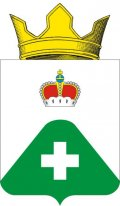 АДМИНИСТРАЦИЯСЕЛЬСКОГО ПОСЕЛЕНИЯ ВЫСОКОВОРАМЕШКОВСКИЙ РАЙОНТВЕРСКАЯ ОБЛАСТЬПОСТАНОВЛЕНИЕд. Высоково31.01. 2020												№ 08Об утверждении муниципальной программы«Развитие и поддержка малого и среднего предпринимательства
на территории сельского поселения Высоково Рамешковского района Тверской области на 2020-2022 годы»В целях реализации государственной политики, направленной на поддержку и развитие малого и среднего предпринимательства на территории муниципального образования сельского поселения Высоково, в соответствии с Федеральным законом от 06.10.2003 №131-ФЗ «Об общих принципах организации местного самоуправления в Российской Федерации», Федеральным законом от 24.07.2007 № 209-ФЗ «О развитии малого и среднего предпринимательства в Российской Федерации", руководствуясь Уставом администрация сельского поселения ВысоковоПОСТАНОВЛЯЕТ:1.Утвердить муниципальную программу «Развитие и поддержка малого и среднего предпринимательства на территории сельского поселения Высоково Рамешковского района Тверской области на 2020-2022 года» (Приложение №1)2.Настоящее постановление подлежит официальному обнародованию.3.Настоящее постановление вступает в силу с момента официального обнародования.4.Контроль за исполнением настоящего постановления оставляю за собой.Глава сельского поселения Высоково					Е.В. СмородовПриложение№1к постановлению администрациисельского поселения Высоково от 31.01.2019 № 08МУНИЦИПАЛЬНАЯ ПРОГРАММА«Развитие и поддержка малого и среднего предпринимательства на территории сельского поселения Высоково Рамешковского района Тверской области на 2020-2022 годы»д.Высоково 2020 г.ПАСПОРТмуниципальной программы «Развитие и поддержка малого и среднего предпринимательства на территории сельского поселения Высоково Рамешковского района Тверской области на 2020-2022 года» Анализ социально-экономического положения, оценка состояния развития малого и среднего предпринимательства в сельском поселении Высоково.Муниципальное образование сельское поселение Высоково расположено в Рамешковском районе Тверской области, площадь составляет 159,1 кв.км., в состав поселения входят 27 населенных пунктов. По состоянию на 01.01.2020 года в сельском поселении зарегистрировано жителей 975 человекСельское поселение Высоково с востока граничит с районным центром п. Рамешки, с севера – с Лихославльским районом. По территории поселения проходит автотрасса Тверь — Никольское, Погорельцы.В летний период население увеличивается в несколько раз, за счет сезонно проживающих граждан, соответственно и возрастает спрос на оказание услуг и продажу товаров, что является характерным признаком для предпосылок развития малого и среднего предпринимательства в муниципальном образовании сельское поселение Высоково с учётом увеличения сферы предпринимательской деятельности и расширением  спектра оказания услуг.  На территории сельского поселения Высоково осуществляют предпринимательскую деятельность: 3 индивидуальный предприниматель, 1 – общество с ограниченной ответственностью, СПК «Трудовик».	Принимая во внимание выводы об уровне развития малого предпринимательства в производственной и социальной сферах, жилищно-коммунальном хозяйстве,  бытовом обслуживании населения и в сфере туризма, а также, учитывая необходимость развития на территории поселения  информационно-коммуникационных технологий в сфере малого и среднего предпринимательства, приоритетными сферами развития малого и среднего бизнеса для сельского поселения будут: производственная сфера, социально значимые отрасли (образование, социальная защита населения, здравоохранение, физическая культура, спорт), туризм, жилищно-коммунальное хозяйство, предоставление бытовых услуг населению, а также развитие информационно-коммуникационных технологий. Цель и задачи ПрограммыЦелью Программы является создание благоприятных условий для создания, развития и устойчивого функционирования малого и среднего предпринимательства, увеличения его вклада в решение задач социально - экономического развития сельского поселения ВысоковоДля достижения поставленной цели должны быть решены следующие задачи:- повышение конкурентоспособности субъектов малого и среднего предпринимательства на внутренних и внешних рынках; - расширение использования информационно-коммуникационных технологий субъектами малого и среднего предпринимательства;- развитие деловой активности населения за счет повышения интереса к предпринимательской деятельности;- улучшение стартовых условий для предпринимательской деятельности представителям социально незащищенных слоев населения и молодежи;- совершенствование информационно-консультационной поддержки субъектов малого предпринимательства;- развитие механизмов, направленных на содействие в устранении административных барьеров и препятствий, сдерживающих развитие малого и среднего предпринимательства.Мероприятия ПрограммыМероприятия Программы представлены в Плане мероприятий Программы (приложение 1) и направлены на решение следующих задач:Обеспечение консультационной, организационно-методической и информационной поддержкиПоддержка субъектов малого и среднего предпринимательства в области подготовки, переподготовки и повышения квалификации кадров Содействие росту конкурентоспособности и продвижению продукции субъектов малого и среднего предпринимательства на товарные рынкиСодействие в устранении административных барьеров и препятствий, сдерживающих развитие предпринимательстваОказание имущественной поддержки субъектам малого и среднего предпринимательстваОбоснование мероприятий ПрограммыПри разработке Программы учитывались результаты анализа текущего состояния, проблемы и особенности развития малого предпринимательства в сельском поселении Высоково. Выбор программных мероприятий и определение объемов их финансирования обусловлены оценкой их вклада в решение задач, связанных с обеспечением достижения цели Программы, ограниченностью общего объема средств местного бюджета, которые в течение трех лет могут быть направлены на государственную поддержку развития малого предпринимательства муниципального образования Валдайское сельское поселение.Финансирование Программы	Основным источником финансирования мероприятий Программы являются средства местного бюджета, использование которых отражено в плане реализации мероприятий Программы (приложение 1).	 Объемы финансирования мероприятий Программы из местного бюджета подлежат уточнению при формировании местного бюджета на соответствующий финансовый годОценка социально-экономической эффективности реализации Программы, целевые задания и ожидаемые конечные результаты	Анализ состояния малого и среднего предпринимательства, демографическая ситуация и развитие экономики сельского поселения Высоково позволили определить степень востребованности мер поддержки малого и среднего предпринимательства и актуальность предлагаемых механизмов развития предпринимательства в поселении.Реализация Программы позволит проводить эффективную политику, направленную на создание благоприятных условий для развития и устойчивого функционирования малого и среднего предпринимательства, способствующую увеличению оборота малых и средних предприятий, увеличение объёма налоговых платежей, увеличение объёма инвестиций в малый и средний бизнес, снижение безработицы, повышение самозанятости населения, повышение темпа развития, доли малого бизнеса в экономике поселения, более эффективному взаимодействию субъектов малого предпринимательства с субъектами крупного бизнеса.Выбор программных мероприятий и определение объемов их финансирования обусловлены оценкой их вклада в решение задач, связанных с обеспечением достижения цели Программы. А также возможностью привлечения для реализации мероприятий Программы средств федерального и регионального бюджетов. Реализация комплекса мероприятий программы позволит: - предоставить на безвозмездной основе представителям социально незащищенных слоев населения, молодежи субъектам малого предпринимательства, осуществляющим предпринимательскую деятельность в течение первых двух лет, а также осуществляющих хозяйственную деятельность в приоритетных для муниципального образования Валдайское сельское поселение сферах развития малого предпринимательства услуги в форме индивидуальных консультаций, обучения и организационных семинаров;- повысить доступность, качество и расширить спектр оказываемых субъектам малого предпринимательства услуг;- оказать содействие росту конкурентоспособности и продвижению продукции на внешние рынки субъектов малого и среднего предпринимательства; - принять участие в районных конкурсах, конференциях, выставочно-ярмарочных мероприятиях около субъектов малого и среднего предпринимательства;- расширить возможности доступа субъектов малого и среднего предпринимательства в Интернет;- улучшить предпринимательский климат в поселении.- увеличить количество субъектов малого и среднего предпринимательства на территории поселения. Общий контроль реализации ПрограммыОбщий контроль реализации мероприятий Программы осуществляет Глава сельского поселения Высоково Рамешковского района Тверской областиПриложение 1План мероприятий программы «Развитие и поддержка малого и среднего предпринимательства на территории сельского поселения Высоково Рамешковского района Тверской области на 2020-2022 года»Полное наименование Программы«Развитие и поддержка малого и среднего предпринимательства на территории сельского поселения Высоково Рамешковского района Тверской области на 2020-2022 года»Начало реализации Программы1 января 2020 годаЗавершение реализации Программы31 декабря 2022 годаЦель ПрограммыФормирование и обеспечение благоприятных условий для создания, развития и устойчивого функционирования малого и среднего предпринимательства, оказание содействия, субъектам малого и среднего предпринимательства в продвижении производимых ими товаров (работ, услуг), увеличение количества субъектов малого и среднего предпринимательства, увеличение вклада предпринимательства в решение задач социально-экономического развития поселения, создания новых рабочих мест, обеспечение занятости населения и развитие самозанятости, более активное вовлечение в сферу малого предпринимательства социально незащищённых слоёв населения, и молодёжи; ускорение развития малого предпринимательства, увеличение доли уплаченных субъектами малого и среднего предпринимательства налогов в бюджеты всех уровнейОсновные задачи ПрограммыОбеспечение развития и увеличение роста количества субъектов малого и среднего предпринимательства Совершенствование форм и методов информирования населения и субъектов малого предпринимательства по вопросам, связанным с предпринимательской деятельностью; Повышение конкурентоспособности субъектов малого и среднего предпринимательства на внутренних и внешних рынках;Развитие деловой активности населения сельского поселения Высоково за счёт повышения интереса к предпринимательской деятельности;Улучшение стартовых условий для предпринимательской деятельности;Совершенствование информационно-консультационной поддержки субъектов малого и среднего предпринимательства путём расширения спектра и повышение качества услуг;Оказание услуг по содействию в обеспечении доступа субъектов малого и среднего предпринимательства к финансовым и материальным ресурсам;Обеспечение первоочередной поддержки субъектов малого и среднего предпринимательства, ведущих деятельность в приоритетных для муниципального образования Валдайское сельское поселение сферах развития;развитие кадрового потенциала субъектов малого предпринимательства путем создания условий для подготовки, переподготовки и повышения квалификации кадровых работников субъектов малого предпринимательства. Объем финансовых ресурсов, запланированных по Программе и необходимых для ее завершения0 тыс.рублейОжидаемые показатели социальной, бюджетной, экономической эффективностиВ результате реализации программы «Развитие и поддержка малого и среднего предпринимательства на территории сельского поселения Высоково Рамешковского района Тверской области на 2020-2022 года» будут достигнуты следующие результаты:Количество вновь созданных субъектов малого предпринимательства составит не менее 2 единиц, из них количество граждан-представителей незащищенных слоев населения и молодежи, вовлеченных в сферу предпринимательской деятельности, составит не менее 3 человек; Произойдёт снижение числа безработных граждан, увеличится число самозанятых граждан; Возрастёт прирост объемов налоговых платежей в бюджетную систему РФ, в том числе местный бюджет;Произойдёт повышение темпов развития, доли малого бизнеса в экономике поселения;Расширится область предпринимательской деятельностиОснования для разработки ПрограммыУказ Президента Российской Федерации от 28.06.2007 года № 825 «Об оценке эффективности деятельности органов исполнительной власти субъектов Российской Федерации», Федеральный закон от 24.07.2007 года № 209-ФЗ "О развитии малого и среднего предпринимательства в Российской Федерации",Разработчик ПрограммыАдминистрация сельское поселение Высоково Рамешковского района Тверской областиЗаказчик ПрограммыАдминистрация сельское поселение Высоково Рамешковского района Тверской областиИсполнители ПрограммыАдминистрация сельское поселение Высоково Рамешковского района Тверской области Организация контроля выполнения ПрограммыОбщий контроль хода реализации Программы осуществляет Глава сельского поселения Высоково№ п/пМероприятиеДата проведенияУчастникиЦелевое заданиеЦелевое заданиеЦелевое заданиеЦелевое задание№ п/пМероприятиеДата проведенияУчастникиПланируемый объём финансирования (тыс. руб.)Количественный показательКоличественный показательИсполнитель123456671. Обеспечение консультационной, организационно-методической и информационной поддержки:1. Обеспечение консультационной, организационно-методической и информационной поддержки:1. Обеспечение консультационной, организационно-методической и информационной поддержки:1. Обеспечение консультационной, организационно-методической и информационной поддержки:1. Обеспечение консультационной, организационно-методической и информационной поддержки:1. Обеспечение консультационной, организационно-методической и информационной поддержки:1. Обеспечение консультационной, организационно-методической и информационной поддержки:1. Обеспечение консультационной, организационно-методической и информационной поддержки:Привлечение специалистов для консультирования по вопросам выбора перспективных направлений бизнеса, выгодных поставок ресурсов и рынков сбыта, трудовых ресурсов 2020-2022постоянноПредприниматели, представители социально незащищённых слоёв населения и молодежь Все заинтересованныеАдминистрация Привлечение специалистов для проведения консультаций по вопросам ведения предпринимательской деятельностипостоянноПредприниматели, представители социально незащищённых слоёв населения и молодежь Все заинтересованныеАдминистрация Проведение семинаров для субъектов малого предпринимательства по вопросам ведения предпринимательской деятельности с привлечением специалистов Рамешковского района2020-2021ЕжегодноПредприниматели, представители социально незащищённых слоёв населения и молодежьНе менее 10 человек на одном семинареАдминистрация Распространение методических и информационных материалов для безработных граждан по вопросам предпринимательской деятельности202020212022Представители социально незащищённых слоёв населения и молодежь202020Администрация 2. Поддержка субъектов малого и среднего предпринимательства в области подготовки, переподготовки и повышения квалификации кадров:2. Поддержка субъектов малого и среднего предпринимательства в области подготовки, переподготовки и повышения квалификации кадров:2. Поддержка субъектов малого и среднего предпринимательства в области подготовки, переподготовки и повышения квалификации кадров:2. Поддержка субъектов малого и среднего предпринимательства в области подготовки, переподготовки и повышения квалификации кадров:2. Поддержка субъектов малого и среднего предпринимательства в области подготовки, переподготовки и повышения квалификации кадров:2. Поддержка субъектов малого и среднего предпринимательства в области подготовки, переподготовки и повышения квалификации кадров:2. Поддержка субъектов малого и среднего предпринимательства в области подготовки, переподготовки и повышения квалификации кадров:2. Поддержка субъектов малого и среднего предпринимательства в области подготовки, переподготовки и повышения квалификации кадров:Организация проведения обучающего семинара для пользователей персонального компьютера 202020212022Предприниматели, штатные работники 101010Администрация Организация представителей субъектов малого и среднего предпринимательства для участия в обучающих семинаров по использованию информационно-коммуникационных технологий в бизнесе201920202021ПредпринимателиНе менее 2 в годАдминистрация 3. Содействие росту конкурентоспособности и продвижению продукции субъектов малого и среднего предпринимательства на товарные рынки:3. Содействие росту конкурентоспособности и продвижению продукции субъектов малого и среднего предпринимательства на товарные рынки:3. Содействие росту конкурентоспособности и продвижению продукции субъектов малого и среднего предпринимательства на товарные рынки:3. Содействие росту конкурентоспособности и продвижению продукции субъектов малого и среднего предпринимательства на товарные рынки:3. Содействие росту конкурентоспособности и продвижению продукции субъектов малого и среднего предпринимательства на товарные рынки:3. Содействие росту конкурентоспособности и продвижению продукции субъектов малого и среднего предпринимательства на товарные рынки:3. Содействие росту конкурентоспособности и продвижению продукции субъектов малого и среднего предпринимательства на товарные рынки:3. Содействие росту конкурентоспособности и продвижению продукции субъектов малого и среднего предпринимательства на товарные рынки:Участие в мероприятиях посвященных празднованию «Дня Района», «Дня поселения», «Дня предпринимателя»202020212022Представители субъектов малого и среднего бизнесаВсе желающиеИДЦ д.Высоково , сДК с.Замыть, ДК РамешкиПроведение конференций, круглых столов, выставочно-ярмарочных мероприятиях, конкурсовЕжегодноПредставители субъектов малого и среднего бизнесаАдминистрация МБУК ИДЦ д.Высоково , сДК с.Замыть,4. Содействие в устранении административных барьеров и препятствий, сдерживающих развитие предпринимательства:4. Содействие в устранении административных барьеров и препятствий, сдерживающих развитие предпринимательства:4. Содействие в устранении административных барьеров и препятствий, сдерживающих развитие предпринимательства:4. Содействие в устранении административных барьеров и препятствий, сдерживающих развитие предпринимательства:4. Содействие в устранении административных барьеров и препятствий, сдерживающих развитие предпринимательства:4. Содействие в устранении административных барьеров и препятствий, сдерживающих развитие предпринимательства:4. Содействие в устранении административных барьеров и препятствий, сдерживающих развитие предпринимательства:4. Содействие в устранении административных барьеров и препятствий, сдерживающих развитие предпринимательства:Участие субъектов малого предпринимательства в выполнении заказов для государственных и муниципальных нужд202020212022Предприниматели101010Администрация 5. Оказание имущественной поддержки субъектам малого и среднего предпринимательства5. Оказание имущественной поддержки субъектам малого и среднего предпринимательства5. Оказание имущественной поддержки субъектам малого и среднего предпринимательства5. Оказание имущественной поддержки субъектам малого и среднего предпринимательства5. Оказание имущественной поддержки субъектам малого и среднего предпринимательства5. Оказание имущественной поддержки субъектам малого и среднего предпринимательства5. Оказание имущественной поддержки субъектам малого и среднего предпринимательства5. Оказание имущественной поддержки субъектам малого и среднего предпринимательстваПредоставление субъектам малого и среднего предпринимательства в пользование имеющегося муниципального имущества, зданий, сооружений, строений, нежилых помещений, оборудования, машин, транспортных средств, земельных участков 201920202021ПредпринимателиЕжегодно по возможностиАдминистрация 